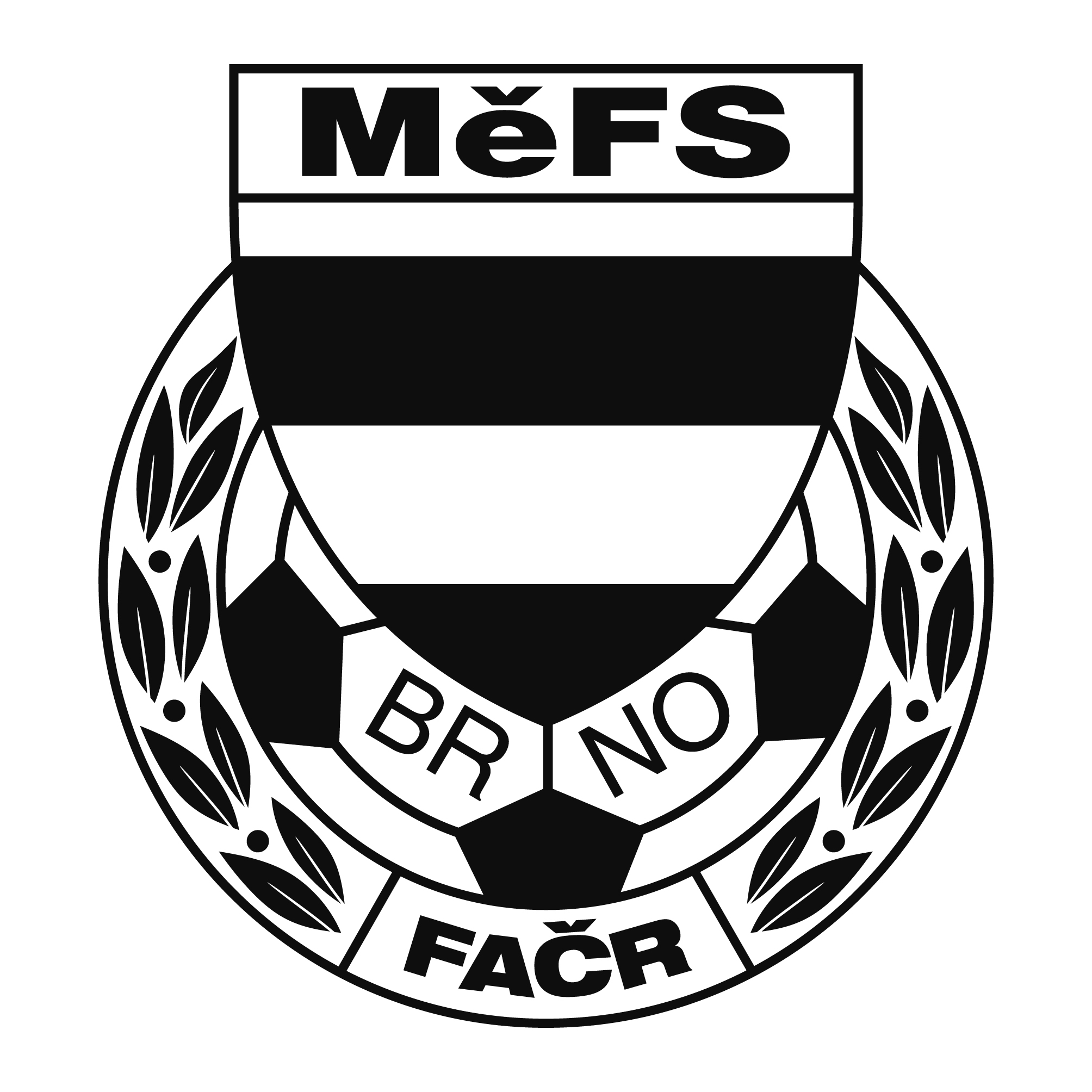 NOMINAČNÍ  LISTINAvýběru MěFS, hráčů 2010Akce: 					Tréninkový kemp	Místo, datum a čas srazu: 	Hřiště TJ Tatranu Bohunice, Brno, Neužilova 35. 				4.11.2021 Sraz 16:15Trénink (16:30-18:00)Sebou budou mít kluci vlastní míč a vlastní pití. Trénink bude probíhat na umělé trávě.Nominace hráčů ročníku narození 2010:Trenéři: Pavel Nečas, Libor Konečný		vedoucí: Zdeněk SkoumalV krajním případě lze vyrozumět telefonicky p. Zdeňka Skoumala – tel. 604 547 876Za účast hráčů na srazu odpovídá mateřský oddíl. V případě neomluvené neúčasti nominovaných hráčů se klub vystavuje postihu dle článku 17 bod 3 RFS !V Brně 26.10.2021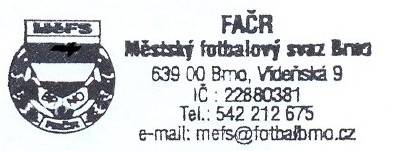    	Ondřej Šafránek v.r.					             Mgr. Jan Maroši, v.r.	předseda KM MěFS						  předseda VV MěFSZa správnost:				                                                                              Libor Charvát					              sekretář MěFSAuředník Andreas Christopher (G)FC Svratka BrnoMikulík FilipFC Svratka BrnoVaculík TomášFC Svratka BrnoKamoj MatyášFC Svratka BrnoHynek ŠtaifFC Svratka BrnoVinca JakubFC Svratka BrnoVítek RichardFC SoběšiceŠlapanský Jakub (G)ČAFC Židenice 2011Koki ZdeněkČAFC Židenice 2011Bedrava MartinFC Dosta Bystrc-KníníčkyNavrátil MatyášSK JundrovSýkora DanielSt. LískovecDvořák OndřejAC LelekoviceČapek VojtěchSK ChrliceŠtěpán AdamSK ChrliceBöhm RadimSK ChrliceNáhradníci:Plšek PatrikTJ Tatran BohuniceŠtuk Miroslav (B)TJ Tatran BohuniceTošnar FilipTJ Tatran BohuniceMüller Hynek SK ObřanyJaník AlbertFC Dosta Bystrc-KníníčkyKawulok MartinFC Dosta Bystrc-KníníčkyVrba MatyášFC Dosta Bystrc-KníníčkyHavlíček Adam (B)FC Svratka Brno